宜昌國中七年級寒假生涯學習任務-職人開箱學習單  各位同學，在參訪完各職場後，你(妳)是否曾經看過一些網路或新聞上的開箱文呢? 開箱文的是一種透過網際網路發表介紹與評論的內容，其呈現類型可以是以文字或影像為主。其實，也有很多開箱文是跟職業有關的喔!因此，本次寒假期間，請你和家人一起討論，讓你去嘗試將他們的工作需要的物品、工具、服裝、交通工具、食材等排列整齊，也可以2~3人一組方式進行，完成後填寫學習單。本次作業於開學日繳交至導師後，將在議題課時進行發表，由導師及同學選出優良作品，獲選之同學將給予記嘉獎一次的獎勵喔，另外本次學習單將列為下學期生涯檔案抽查項目。  (本學習單之電子檔請至學校網頁下載或掃描QR CODE)                          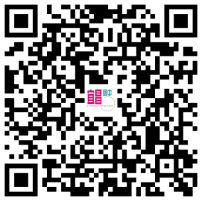 請先搜尋職業開箱文相關報導	:  及 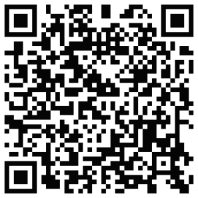 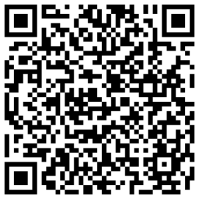 在這一系列的開箱圖片或影片當中，我最有興趣的職業是：_______________，因為________________________________________________________________。請根據你最職業開箱的圖片回答下列問題：(請具體描述)請附上開箱照片及說明(可用文字或畫圖表示物件)職場開箱活動問卷調查請對下列問題，於右側勾選最適當的選項：職場開箱文範例：盲人按摩師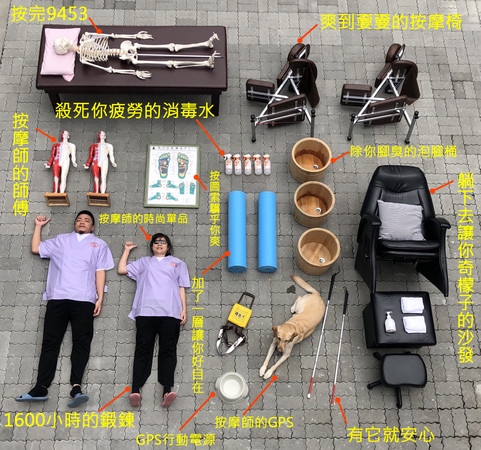 班級姓名組員1開箱日期     年    月   日     年    月   日地點組員2開箱的職業名稱開箱的職業名稱組員亦須入鏡頭拍照喔!組員亦須入鏡頭拍照喔!_______ (職業名)所需的工具(包含交通工具)有…_______ (職業名)所需的服裝是…_______ (職業名)所需的工作技能有…本次___________開箱心得(至少150字以上)序問卷項目很同意同意無意見不同意很不同意1我認為此次開箱體驗可以增進我對此行業的了解。2我認為此次開箱體驗可以使我思考未來的職涯方向。3我認為此次開箱體驗很有趣。4我認為自己在此次開箱體驗的學習態度非常值得肯定。5整體來說，我會希望能再多進行開箱體驗活動。導師簽章：輔導室簽章：